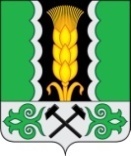 Российская ФедерацияРеспублика ХакасияСовет депутатов Аршановского сельсоветаАлтайского района Республики ХакасияРЕШЕНИЕ14.07.2021г.             	                   с. Аршаново			        № 69 Рассмотрев протест прокурора Алтайского района от 21.06.2021г. № 7-5-2021 на решение Совета депутатов Аршановского сельсовета от 07.11.2019 № 266 «Об установлении налога на имущество физических лиц», Совет депутатов Аршановского сельсовета Алтайского района Республики ХакасияРЕШИЛ:1. Протест прокурора Алтайского района от 21.06.2021г. № 7-5-2021 на решение Совета депутатов Аршановского сельсовета от 07.11.2019 № 266 «Об установлении налога на имущество физических лиц»  удовлетворить.2. Направить настоящее Решение прокурору Алтайского района.3. Настоящее Решение вступает в силу со дня его принятия.Глава Аршановского сельсовета                                                         Л.Н.СыргашевО протесте прокурора Алтайского района на решение Совета депутатов Аршановского сельсовета от 07.11.2019 № 266 «Об установлении налога на имущество физических лиц»